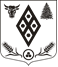 АДМИНИСТРАЦИЯМУНИЦИПАЛЬНОГО ОБРАЗОВАНИЯ ВОЛОСОВСКИЙ МУНИЦИПАЛЬНЫЙ РАЙОН ЛЕНИНГРАДСКОЙ ОБЛАСТИ       ПОСТАНОВЛЕНИЕ                                                   от 23.01.2023  г.   №  47Об утверждении норматива стоимости одного квадратного метра общей площади жилого помещения и показателях средней рыночной стоимости одного квадратного метра общей площади жилого помещения на территории Волосовского городского поселения  на I  квартал 2023 года	В соответствии с Федеральным законом от 06.10.2003 года №131-ФЗ «Об общих принципах организации местного самоуправления в Российской Федерации», в целях реализации мероприятия по обеспечению жильем молодых семей ведомственной целевой программы «Оказание государственной поддержки гражданам в обеспечении жильем и оплате жилищно-коммунальных услуг» государственной программы Российской Федерации «Обеспечение доступным и комфортным жильем и коммунальными услугами граждан Российской Федерации», а также мероприятий «Улучшение жилищных условий молодых граждан (молодых семей)» и «Улучшение жилищных условий граждан с использованием средств ипотечного кредита (займа)» подпрограммы «Содействие в обеспечении жильем граждан Ленинградской области» государственной программы Ленинградской области «Формирование городской среды и обеспечение качественным жильем граждан на территории Ленинградской области», руководствуясь методическими рекомендациями по определению норматива стоимости одного квадратного метра общей площади жилья в муниципальных образованиях Ленинградской области и стоимости одного квадратного метра общей площади жилья на сельских территориях Ленинградской области, утвержденных распоряжением Комитета по строительству Ленинградской области от 13.03.2020 № 79 «О мерах по обеспечению осуществления полномочий Комитета по расчету размера субсидий и социальных выплат, предоставляемых на строительство (приобретение) жилья за счет средств областного бюджета Ленинградской области в рамках реализации на территории Ленинградской области мероприятий государственных программ Российской Федерации», Приказом Министерства строительства и жилищно-коммунального хозяйства Российской Федерации от 22.12.2022 г. № 1111/пр «О нормативе стоимости одного квадратного метра общей площади жилого помещения по Российской Федерации на первое полугодие 2023 года 
и показателях средней рыночной стоимости одного квадратного метра общей площади жилого помещения по субъектам Российской Федерации 
на I квартал 2023 года», а так же в целях реализации основного мероприятия «Ликвидация аварийного жилищного фонда на территории Ленинградской области» подпрограммы «Содействие в обеспечении жильем граждан Ленинградской области» государственной программы Ленинградской области «Формирование городской среды и обеспечение качественным жильем граждан на территории Ленинградской области», утвержденной постановлением Правительства Ленинградской области от 14 ноября 2013 года № 407 Администрация муниципального образования Волосовский муниципальный район Ленинградской области  п о с т а н о в л я е т:Утвердить норматив стоимости одного квадратного метра общей площади жилья по муниципальному образованию Волосовское городское поселение Волосовского муниципального района Ленинградской области в части оказания государственной и муниципальной поддержки гражданам для улучшения жилищных условий при строительстве (приобретении) жилой площади в рамках реализации федеральных, региональных и муниципальных жилищных программ для расчета размера субсидий на 1 квартал 2023 года в размере 83 522 (восемьдесят три тысячи пятьсот двадцать два) рубля 48 копеек, учитывая п.2.3. Методических рекомендаций. Расчет согласно приложению.Утвердить среднюю рыночную стоимость одного квадратного метра общей площади жилья по муниципальному образованию Волосовское городское поселение Волосовского муниципального района Ленинградской области, применяемую в рамках реализации подпрограммы «Содействие в обеспечении жильем граждан Ленинградской области» государственной программы Ленинградской области «Формирование городской среды и обеспечение качественным жильем граждан на территории Ленинградской области на 1 квартал 2023 года в размере 83 522 (восемьдесят три тысячи пятьсот двадцать два) рубля 48 копеек. Постановление вступает в силу после официального опубликования.Опубликовать настоящее постановление в газете «Сельская новь» и разместить на официальном сайте администрации Волосовского муниципального района.Контроль за выполнением настоящего постановления возложить на председателя комитета по городскому хозяйству.Глава администрации                                                                        Ю.А. ВасечкинБубнова Е.В. (881373) 24-139Приложение утверждено Постановлением администрации  муниципального образованияВолосовский муниципальный район Ленинградской области от 23.01.2023 года № 47 Расчет норматива стоимости одного квадратного метра общей площади жилья на территории МО Волосовское городское поселение Волосовского муниципального района на первый квартал 2023 года, в соответствии с предложенной методикой.Исходные данные:   - по данным договоров на приобретение (строительство жилья), представленных участниками мероприятий, реализуемых в рамках федеральных и региональных целевых программ данных нет:  Ст дог = 0,00    - по данным риэлтерских организаций примерная средняя стоимость одного квадратного метра жилья = 105 000,00 руб., кредитных организаций (банки)= 0 руб.:     Сткред = 105 000,00    - по данным, предоставляемым органами государственной статистики: Стстат= 66 529,83    - по данным предоставляемым застройщиками: Ст строй = 0 Ср квм = Ст_дог х 0,92 +Ст_кред х0,92 +Ст_стат+Ст_строй                                                       NСрквм = 0 х 0,92 +105 000,00х 0,92+ 66 529,83+ 0 = 81 564,92                                                               2       СТ квм = Ср_квм хК_дефлК_дефл = 102,4Срстквм= 81 564,92 х 102,4 =  83 522,48 руб.